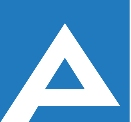 Agenţia Naţională pentru Ocuparea Forţei de MuncăCOMISIA DE CONCURS Lista candidaţilor care au promovat concursul pentru ocuparea funcţiilor publice vacante (11.05.2022)  Nr. d/oNume, PrenumeLocul pe care s-a plasat candidatulSpecialist principal,   Direcția Ocuparea Forței de Muncă Florești Specialist principal,   Direcția Ocuparea Forței de Muncă Florești Specialist principal,   Direcția Ocuparea Forței de Muncă Florești 1.Bordian ElenaI